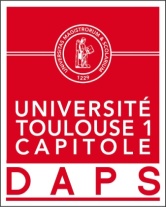                                  Doriane PAUSport de Haut niveau                               Football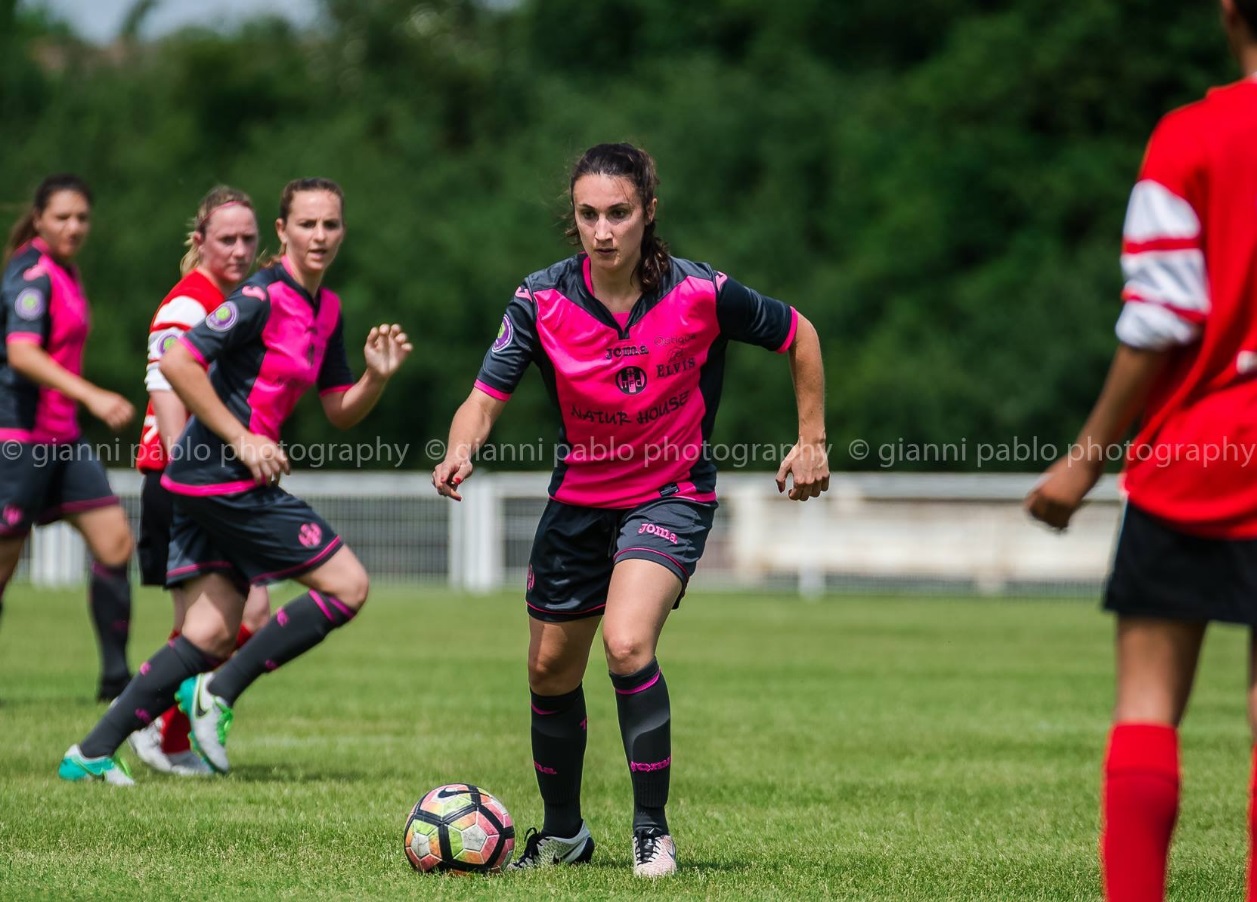 Formation : IEPAnnée d’étude : Licence 2Catégorie : Sportive de Haut Niveau (SHN)Club de compétition : Toulouse Football ClubNiveau : National Poste occupé : Milieu de terrainEntraineur de Club : 